DETENIDOS POR INFRACCION.MES DE OCTUBRE 2018.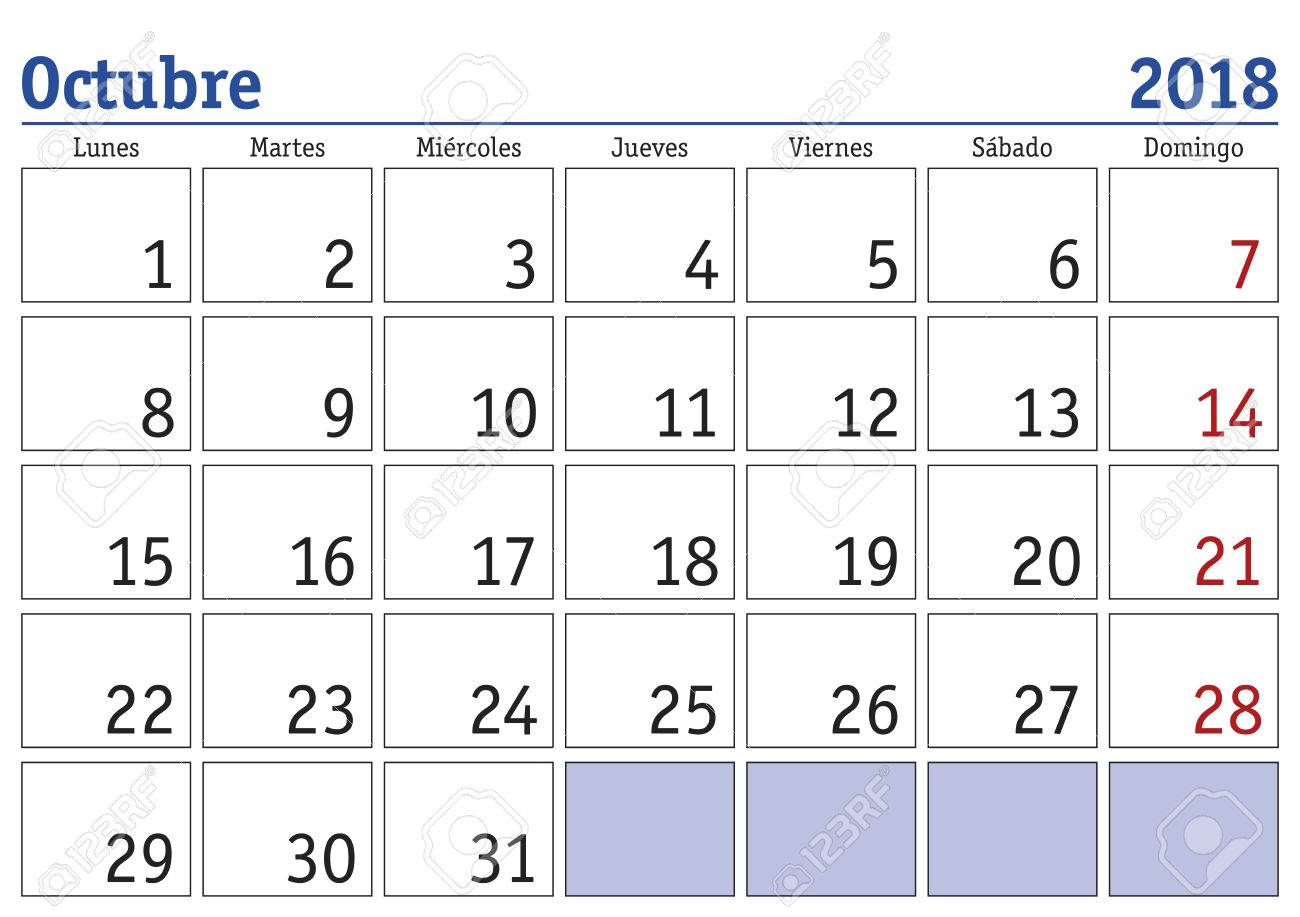 INGRESARON UN TOTAL DE “9” PERSONAS POR LOS SIGUIENTES MOTIVOS:SANCIONES APLICADAS:DETENIDOS POR INFRACCION.MES DE NOVIEMBRE 2018.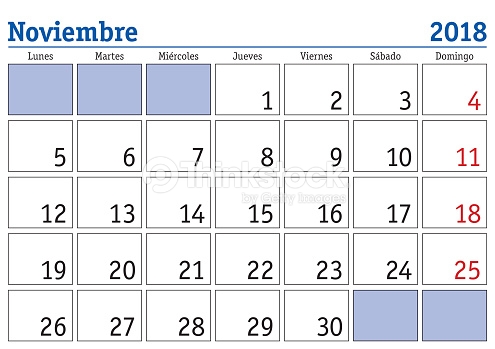 INGRESARON UN TOTAL DE “7” PERSONAS POR LOS SIGUIENTES MOTIVOS:SANCIONES APLICADAS:DETENIDOS POR INFRACCION.MES DE DICIEMBRE 2018.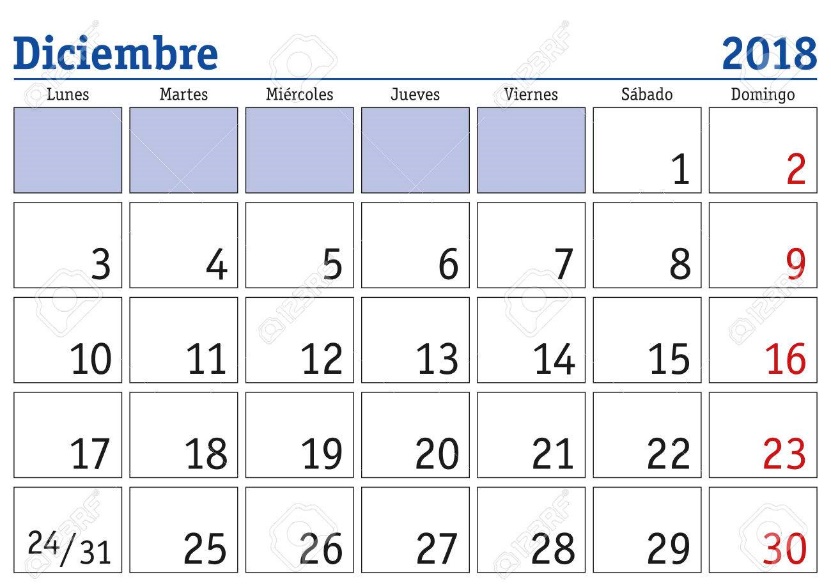 INGRESARON UN TOTAL DE “9” PERSONAS POR LOS SIGUIENTES MOTIVOS:SANCIONES APLICADAS:INFRACCIONESDETENIDOSFECHA-OCTUBREALTERAR EL ORDEN PUBLICO619-22-22-22-23-31ALTERAR EL ORDEN FAMILIAR301-15-26RIÑA EN LA VIA PUBLICACONDUCIR EN ESTADO DE EBRIEDADINHALAR SUSTANCIAS TOXICAS EN LA VIA PUBLICAPORTACIÓN DE ARMA BLANCAINSULTOS A LA AUTORIDADROBO HACER SUS NECESIDADES FISIOLÓGICAS EN LA VIA PUBLICATotal9TRASLADADOS A UN CENTRO DE REHABILITACION PARA ALCOHOLICOS Y DROGADICTOS.CUMPLIMIENTO DE ARRESTO5PAGO DE MULTA4SERVICIO COMUNITARIOTURNADOS A LA POLICIA MINISTERIALTotal9INFRACCIONESDETENIDOSFECHA-NOVIEMBREALTERAR EL ORDEN PUBLICO205-05ALTERAR EL ORDEN FAMILIAR419-25-25-27RIÑA EN LA VIA PUBLICACONDUCIR EN ESTADO DE EBRIEDAD108INGERIR BEBIDAS EMBRIAGANTES EN LA VIA PUBLICAPORTACIÓN DE ARMA BLANCAINSULTOS A LA AUTORIDADPOR OBSTRUIR LAS LABORES POLICIACASHACER SUS NECESIDADES FISIOLÓGICAS EN LA VIA PUBLICATotal7TRASLADADOS A UN CENTRO DE REHABILITACION PARA ALCOHOLICOS Y DROGADICTOS.CUMPLIMIENTO DE ARRESTO6PAGO DE MULTASERVICIO COMUNITARIOTURNADOS A LA POLICIA MINISTERIAL1Total7INFRACCIONESDETENIDOSFECHA-DICIEMBREALTERAR EL ORDEN PUBLICO401-06-08-15ALTERAR EL ORDEN FAMILIAR125RIÑA EN LA VIA PUBLICACONDUCIR EN ESTADO DE EBRIEDAD106INGERIR BEBIDAS EMBRIAGANTES EN LA VIA PUBLICAPORTACIÓN DE ARMA BLANCAINSULTOS A LA AUTORIDAD222-22POR OBSTRUIR LAS LABORES POLICIACASHACER SUS NECESIDADES FISIOLÓGICAS EN LA VIA PUBLICA102-Total9TRASLADADOS A UN CENTRO DE REHABILITACION PARA ALCOHOLICOS Y DROGADICTOS.CUMPLIMIENTO DE ARRESTO3PAGO DE MULTA6SERVICIO COMUNITARIOTURNADOS A LA POLICIA MINISTERIALTotal9